GIẢI BÀI TẬP CHÍNH TẢ TIẾNG VIỆT 3NGHE - VIẾT HAI BÀ TRƯNGCâu 1 (trang 7 sgk Tiếng Việt 3): Nghe - viết: Hai Bà TrưngĐáp Án:Các chữ Hai và Bà trong Hai Bà Trưng được viết hoa chữ cái đầuCâu 2 (trang 7 sgk Tiếng Việt 3): Điền vào chỗ trốngĐáp Án:a) lành lặnnao núnglanh lảnhb) đi biền biệtthấy tiếng tiếtxanh biêng biếcCâu 3 (trang 7 sgk Tiếng Việt 3): Thi tìm nhanh các từ ngữĐáp Án:a) Chứa tiếng bắt đầu bằng l: lung linh, lớn lao,...Chứa tiếng bắt đầu bằng n: nôn nóng, nụ hoa, ...b) Chứ tiếng có vần iết: thân thiết, quen biết, ...Chứa tiếng có vần iêc: mắt biếc, hối tiếc, ...ới chiếc bánh này bạn tự do bay bổng sáng tạo với bất cứ loại nguyên liệu nào bạn có trong tay <3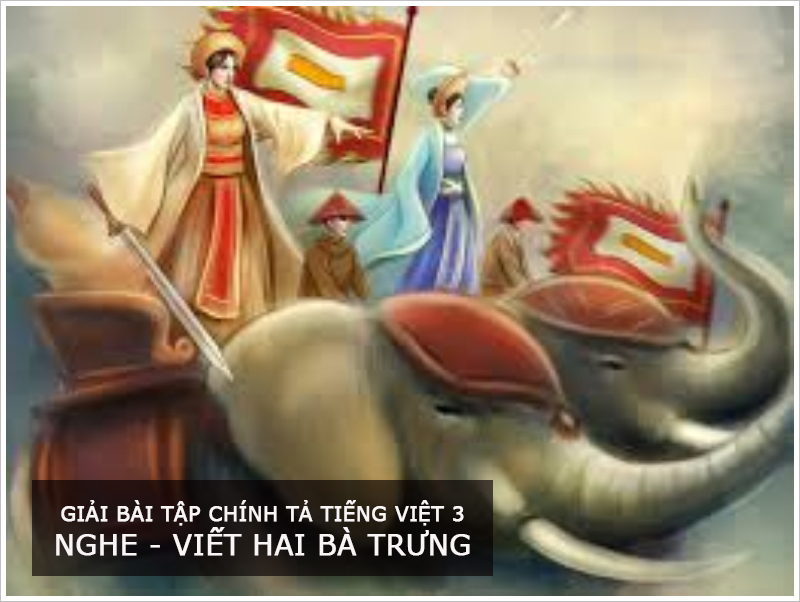 